Муниципальное  автономное дошкольное  образовательное  учреждение«Дульдургинский  детский  сад  «Ромашка»Инновационный проект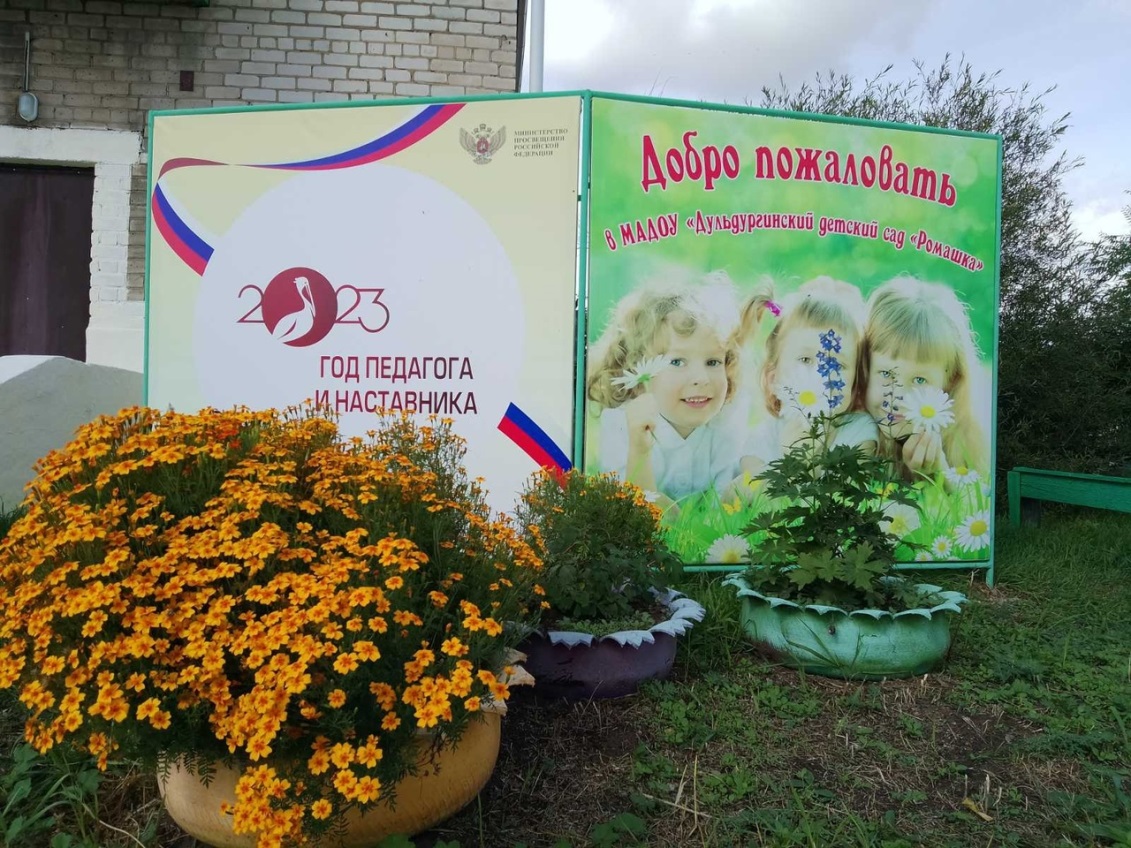 «Здоровье ребёнка – залог успешного обучения»Автор: Закурдаева Светлана Павловна, инструктор по физической культуреМуниципального автономного дошкольного  образовательного учреждения«Дульдургинский детский сад «Ромашка»  «Здоровье ребёнка – залог успешного обучения»Срок реализации – 4 годаПлан реализации проектаСмета расходов инновационного проекта « Здоровье ребёнка – залог успешного обучения»№Этапы проектаСодержание1. Аннотация проектаК каким конструктивным изменениям  приведет реализация проекта?Организация учебной и внеучебной деятельностью, разработка диагностического сопровождения формирования здорового образа жизни детей  с дошкольного и младшего школьного возраста и осуществление опытно-экспериментальной работы,  направленных на реализацию дидактических условий формирования здорового дошкольника/школьника 2. Целевая аудитория проектаКаковы основания выбора целевой аудитории, система вовлечения для участия в проекте?Воспитанники ДОУ, учащиеся начальной школы 1-4 классов3.Обоснование актуальности проектаВ чем состоит актуальность и востребованность реализации данного проекта в современных условиях развития образования и социальной сферы? Происходящие изменения в современном обществе требуют развития новых способов образования, педагогических технологий, нацеленных на индивидуальное развитие личности, творческую инициацию, выработку навыка самостоятельной навигации в информационных полях, формирование  универсального умения ставить и решать задачи для разрешения возникающих в жизни проблем. Для   успешного обучения, самоопределения в повседневной жизни нужен прежде всего здоровый ребёнок.4.Цель и задачи проектаФормирование активной жизненной позиции, здорового образа жизни.самоопределение дошкольника, младшего школьника в различных видах и формах учебной деятельности,    формирующих здоровый        образ жизни.Создание условий для формирования правильного отношения к своему здоровью.5.Ожидаемые результаты реализации проектаКакие изменения произойдут в профессиональной деятельности педагога и/или с участниками проекта в результате его реализации?Воспитанники смогут сделать выбор: здоровый образ жизни - залог успешного обучения.6.Содержание и технологическое обеспечение проектаКакие изменения, усовершенствования, новации были или будут внесены в процесс профессиональной деятельности с целью достижения планируемых результатов?	Создание эффективной системы, основанной на здоровьесберегающей технологии и принципах развивающего и личностно-ориентированного подхода, позволит  определить педагогические условия, разработать научно-методические рекомендации и осуществить инновационный проект «Здоровье дошкольника – залог успешного обучения».7.Социальные эффекты от реализации проектаКакие социальные эффекты, возможно отсроченные во времени, будут достигнуты благодаря реализации проекта?).Способность дошкольника,  младшего школьника к социальной адаптации и социальной мобильности в условиях постоянно меняющегося мира.  Становление здоровой личности.8.Перспективы развития проекта: Кто и каким образом сможет использовать результаты и материалы инновационного проекта?.Педагогическое сообщество воспитателей детского сада ДОУ,  учителей первой ступени обучения общеобразовательной школы, педагоги дополнительного образования, психологи, социологи, родители.  Деятельностный подход, самостоятельная творческая деятельность, ситуационные коммуникативные задания, этнокультурная компетенция.9.Описание источников необходимых ресурсов (собственные и привлеченные ресурсы): (дать обоснование финансовым, кадровым, материально-техническим ресурсам, необходимым для обеспечения целей и задач проекта. Представить смету на подготовку и реализацию проекта: с указанием всех источников финансирования ).Смета на подготовку и реализацию проектаСоздание здоровьесберегающей образовательной среды:-спортивный зал с оснащенной материально-технической базой;-кабинет для тренингов;-кабинет или уголок для релаксации;-оргтехника;-раздаточные учебные материалы дифференцированного характера (карточки и пр.);-планшеты для парной или индивидуальной деятельности.№п/пМероприятие, деятельностьСрок проведенияКраткое описание мероприятия, деятельности1.Мониторинг состояния здоровья учащихся. Разработка диагностического сопровождения формирования здорового образа жизни младшего школьника.В начале учебного года    В течение годаПоиск и обработка информации по планируемому проекту «Здоровье ребёнка – залог успешного обучения», ее анализ и синтез;Планирую,  целеполагаю весь учебно-воспитательный процесс таким образом, чтобы дети принимали позицию здорового образа жизни.2.Тестирование «Что такое здоровый образ жизниАвгуст-сентябрьПроведение тестирования для воспитанников ДОУ,  учащихся младших классов и их родителей. Обработка данных, составление диаграммы, схем, таблиц для  диагностической  и коррекционной работы по здоровьесбережению.  3.Написание  рабочей образовательной программы по предметам начального обучения на основе ФГОС нового поколения.Сентябрь-октябрьНаписание РОП деятельностного характера на предметном, метапредметном и личностном уровнях предъявления требований к воспитанникам ДОУ. Планирование учебно-воспитательного процесса с использованием современных педагогических здоровьесберегающих технологий.4.Цикл бесед НОД,  классных часов  «Здоровье ребёнка – залог успешного обучения»:-Разговор о правильном питании;- Что такое режим дня;- «Солнце, воздух и вода – это лучшая еда»;- Гигиена и я-«Вредные привычки – это…»-«Здоровая осанка и нормы поведения»;«Как правильно делать домашнее задание»;-Интернет и я.В течение годаУчить составлять и соблюдать правильный режим дня, питания, формировать умение выбирать полезные продукты питания, планировать  здоровые виды деятельности.  Развивать чувство ответственности перед собой за здоровье своего организма. 5. Родительское собрание «Интеграция семьи и школы в воспитательном процессе здорового ребенка»1-2 раза в четвертьАнкетирование родителей, обсуждение совместной деятельности по развитию и формированию здорового ребёнка, проектирование гармоничной творческой личности.№п/пНаименование расходовКоличествоСумма1.Канцелярские товары2.Оргтехника (компьютер, ксерокс, доступ в Интернет, планшеты для каждого ребенка – участника  инновационного проекта)3.Оборудованное учебное помещение (мячи, спортинвентарь и прочее)4.Выезды и экскурсии  по маршрутам, запланированных в воспитательном плане по направлениям здоровьесберегающего проекта «Здоровье школьника – залог успешного обучения.5.Посещение и участие  выставок, спортивных матчей, конкурсов и соревнований различных уровней (окружного, регионального, всероссийского, международного)6.Организационные расходы 